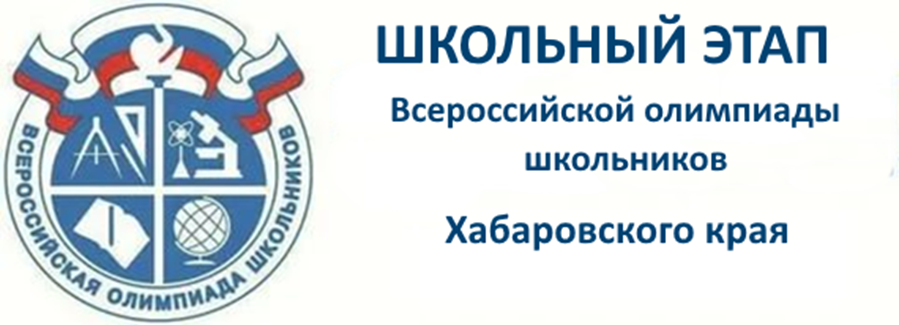 ВСЕРОССИЙСКАЯ ОЛИМПИАДА ШКОЛЬНИКОВ ПО ХИМИИШКОЛЬНЫЙ ЭТАП                                                                       2020–2021 УЧЕБНЫЙ ГОДЗАДАНИЯ ШКОЛЬНОГО ЭТАПАДЕВЯТЫЙ КЛАССЗадача 9-1.Приведите пример простого газообразного вещества, имеющего плотность большую чем у метана (СН4), но меньшую, чем у продукта взаимодействия метана с этим простым газообразным веществом. Определите вещества, о которых идет речь. Ответ подтвердите соответствующим уравнением реакции и расчетами. Задача 9-2. Как известно кислоты можно получить разными способами. Приведите по одному из них согласно условию:а) из двух газов;б) из двух жидкостей;в) из жидкого и твердого вещества;г) из соли и другой кислоты,д) при разложении соли.Напишите уравнения соответствующих реакцийЗадача 9-3.Основным компонентом цинковых руд является сульфид цинка. В зависимости от модификации кристаллической решетки руда может иметь разные названия. Назовите их.Из этих руд могут быть получены многие соединения. В вашем распоряжении имеется обогащенная цинковая обманка (содержит только ZnS), вода, каменный уголь, кислород воздуха и газообразный хлороводород. Запишите уравнения реакций получения всех приведенных на схеме соединений (процесс может протекать в несколько стадий):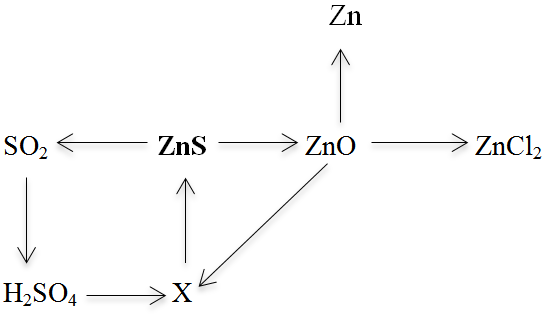 Установите формулу вещества Х и назовите его.Вычислите, сколько металлического цинка и серной кислоты можно получить из 1,00 т черновой цинковой обманки, содержащей 55% ZnS? Выход металлического цинка составляет 30%, выход серной кислоты - 90%.Задача 9-4.Вещество А применяется в медицине для рентгенологических исследований глотки, пищевода, желудка, является веществом белого цвета состоит из трех элементов, практически не растворяется в воде, в водных растворах большинства кислот и щелочей. Порошок А смешали с избытком угля и поместили в тугоплавкую пробирку (на рисунке показана цифрой 1), которую нагрели до 1000°С в электропечи 2. В результате реакции выделялись газообразные вещества В и С. Эти газы представляют собой оксиды одного и того же элемента. Сначала их пропустили по трубке через предохранительную склянку 3 в пробирку 4 с известковой водой, при этом газ В поглотился и выпал осадок белого цвета. Затем газ С собрали над водой в пробирку 5. При поджигании на воздухе он сгорал голубым пламенем.Рис.1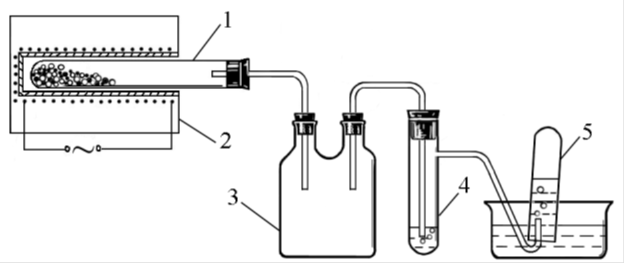 По окончании реакции остывший твёрдый остаток из пробирки 1 перенесли в воду, размешали, а затем отфильтровали. В фильтрате содержалось вещество D. К полученному раствору D добавили необходимое количество соляной кислоты, при этом выделился бесцветный газ Е с запахом «тухлых яиц». В растворе образовалась соль F, которая окрашивает пламя в зелёный цвет. При пропускании газа E через раствор нитрата свинца выпадает черный осадок.  Установите вещества A–F и напишите их формулы.Напишите уравнения следующих реакций: взаимодействия вещества А с углем при прокаливании (в качестве одного из продуктов можно выбрать либо газ В, либо С); взаимодействия газа В с известковой водой; горения газа С на воздухе; взаимодействия вещества D с соляной кислотой; взаимодействия газа E с раствором нитрата свинца